Publicado en Barcelona el 02/11/2016 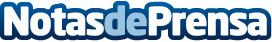 La 5ª Feria Internacional de Arte Contemporáneo de Barcelona (BIAF) convocará a los principales artistas internacionalesDespués de haber visitado diversos países, la BIAF contará con más de 100 destacados expositores de 35 países, recogiendo diferentes tipos de manifestaciones artísticasDatos de contacto:Mar BorqueDirectora932411819Nota de prensa publicada en: https://www.notasdeprensa.es/la-5-feria-internacional-de-arte-contemporaneo_1 Categorias: Interiorismo Artes Visuales Sociedad Televisión y Radio Cataluña http://www.notasdeprensa.es